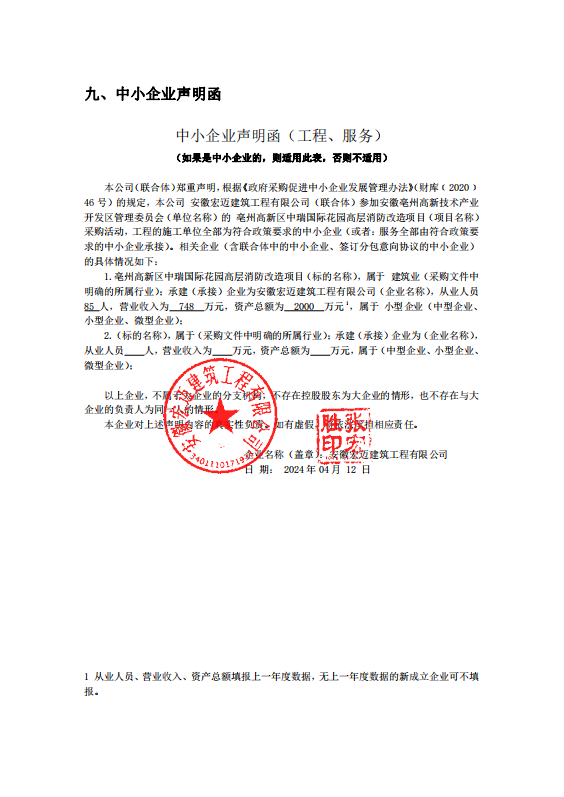 投标人评审得分与排序投标人最终报价与评标价投标人名称总得分排序安徽宏迈建筑工程有限公司 84.271安徽成盟建设工程有限公司 83.832安徽青松消防工程有限公司 83.823安徽和越消防工程有限公司 80.664安徽博恒建筑工程有限责任公司 79.505安徽安亳建筑消防工程有限公司 76.636安徽正安智能信息工程有限公司 75.667安徽富恒建筑工程有限公司 75.538安徽群安工程技术有限责任公司 73.289亳州路鑫消防工程有限公司73.1410投标人名称最终报价(元)评标价(元)安徽宏迈建筑工程有限公司 620000.00620000.00安徽成盟建设工程有限公司 720000.00720000.00安徽青松消防工程有限公司 618712.66618712.66安徽和越消防工程有限公司 612000.00612000.00安徽博恒建筑工程有限责任公司 828229.76828229.76安徽安亳建筑消防工程有限公司 960000.00960000.00安徽正安智能信息工程有限公司 744475.68744475.68安徽富恒建筑工程有限公司 651416.67651416.67安徽群安工程技术有限责任公司 690000.00690000.00亳州路鑫消防工程有限公司645000.00645000.00